Western Australia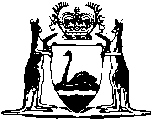 Child Welfare Act 1907		This Act was repealed by the Child Welfare Act 1947 s. 3 (No. 66 of 1947) as at 10 Jan 1948.		There are no Word versions of this Act, only PDFs in the Reprinted Acts database are available.